APPENDICE 1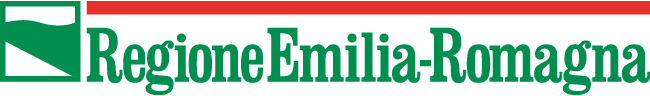 SCHEMA DI DOMANDA PER LAPRESENTAZIONE DEI PROGETTI INERENTI AZIONI DI DIFFUSIONE DELLA RESPONSABILITÀ SOCIALE DELLE IMPRESE IN ATTUAZIONE DELL’ART. 17 DELLA L.R.14/2014PER IL TRIENNIO 2017-2019Spett.le Regione Emilia-RomagnaDirezione Generale Economia della Conoscenza, del Lavoro e dell'ImpresaServizio Qualificazione delle Impreseindustriapmi@postacert.regione.emilia-romagna.itDICHIARAZIONE SOSTITUTIVA DI CERTIFICAZIONE E ATTO DI NOTORIETA’Tale dichiarazione viene resa in conformità agli articoli 46 e 47 del decreto del Presidente della Repubblica n. 445 del 28 dicembre 2000, nella consapevolezza delle conseguenze anche penali previste dal decreto medesimo per chi attesta il falso)Io sottoscritto (cognome e nome) ______________________________________________________Nato a _________________________________________________ in data ____________________Residente a _________________________________ in via __________________________________CF ______________________________________in qualità di legale rappresentante o suo delegato del soggetto proponente: _________________________________________________________________________________con sede a _________________________ via _________________________ cap _______ prov ____Codice Fiscale/partita IVA________________________________Consapevole di incorrere nelle sanzioni penali ai sensi dell’art. 76 del DPR n.445/2000 recante “T.U. delle disposizioni legislative e regolamenti in materia di documentazione amministrativa” in caso di dichiarazioni mendaci e di esibizione di atti falsi o contenenti dati non rispondenti a veritàCHIEDEdi partecipare alla selezione prevista dal bando approvato con DGR 399 del 5/4/2017 per la concessione di contributi per le annualità 2017-2018-2019, candidando il progetto:ALLEGATI: Scheda di sintesi del progetto che sarà soggetto a pubblicazione ai sensi degli artt. 26 e 27 del D.Lgs. 33/2013, sottoscritta in forma digitale dal legale rappresentante del soggetto proponente;Dichiarazione di adesione sottoscritta in forma digitale dal legale rappresentante di ciascun soggetto aderente indicato al punto 2;Dichiarazione di impegno sottoscritta in forma digitale dal legale rappresentante di ciascun Ente o Associazione indicata al punto 3, contenente l’indicazione del ruolo svolto all’interno del laboratorio.FIRMATO DIGITALMENTEdal Rappresentante legale del soggetto proponente, o da un suo delegato, nel rispetto della normativa vigenteINFORMATIVA per il trattamento dei dati personali1. PremessaAi sensi dell’art. 13 del D.Lgs. n. 196/2003 - “Codice in materia di protezione dei dati personali” (di seguito denominato “Codice”), la Regione Emilia-Romagna, in qualità di “Titolare” del trattamento, è tenuta a fornirle informazioni in merito all’utilizzo dei suoi dati personali.Il trattamento dei suoi dati per lo svolgimento di funzioni istituzionali da parte della Regione Emilia-Romagna, in quanto soggetto pubblico non economico, non necessita del suo consenso.2.Fonte dei dati personaliLa raccolta dei suoi dati personali viene effettuata registrando i dati da lei stesso forniti, in qualità di interessato, al momento della ricezione della modulistica di partecipazione alla manifestazione di interesse.3. Finalità del trattamentoI dati personali sono trattati per la finalità di assegnazione di contributi  di cui al Bando per la presentazione di progetti inerenti azioni di diffusione della responsabilità sociale delle imprese, in attuazione dell’art. 17 comma 3 L.R.14/2014, rivolta alle Camere di Commercio dell’Emilia-Romagna, Città Metropolitana di Bologna, Province e Comuni capoluogo dell’Emilia-Romagna.Per garantire l'efficienza del servizio, la informiamo inoltre che i dati potrebbero essere utilizzati per effettuare prove tecniche e di verifica.4. Modalità di trattamento dei datiIn relazione alle finalità descritte, il trattamento dei dati personali avviene mediante strumenti manuali, informatici e telematici con logiche strettamente correlate alle finalità sopra evidenziate e, comunque, in modo da garantire la sicurezza e la riservatezza dei dati stessi.Adempiute le finalità prefissate, i dati verranno cancellati o trasformati in forma anonima.5. Facoltatività del conferimento dei datiIl conferimento dei dati è facoltativo, ma in mancanza non sarà possibile adempiere alle finalità descritte al punto 3 (“Finalità del trattamento”).6. Categorie di soggetti ai quali i dati possono essere comunicati o che possono venirne a conoscenza in qualità di Responsabili o IncaricatiI suoi dati personali potranno essere conosciuti esclusivamente dagli operatori della Direzione generale Economia della Conoscenza, del Lavoro e dell'Impresa della Regione Emilia-Romagna, individuati quali Incaricati del trattamento.Esclusivamente per le finalità previste al paragrafo 3 (Finalità del trattamento), possono venire a conoscenza dei dati personali società terze fornitrici di servizi per la Regione Emilia-Romagna, previa designazione in qualità di Responsabili del trattamento e garantendo il medesimo livello di protezione.7. Diritti dell'InteressatoLa informiamo, infine, che la normativa in materia di protezione dei dati personali conferisce agli Interessati la possibilità di esercitare specifici diritti, in base a quanto indicato all’art. 7 del “Codice” che qui si riporta:L’interessato ha diritto di ottenere la conferma dell’esistenza o meno di dati personali che lo riguardano, anche se non ancora registrati, e la loro comunicazione in forma intelligibile.L’interessato ha diritto di ottenere l’indicazione:dell’origine dei dati personali;delle finalità e modalità del trattamento;della logica applicata in caso di trattamento effettuato con l’ausilio di strumenti elettronici;degli estremi identificativi del titolare, dei responsabili e del rappresentante designato ai sensi dell’art. 5, comma 2;dei soggetti o delle categorie di soggetti ai quali i dati personali possono essere comunicati o che possono venirne a conoscenza in qualità di rappresentante designato nel territorio dello Stato, di responsabili o incaricati.L’interessato ha diritto di ottenere:l’aggiornamento, la rettificazione ovvero, quando vi ha interesse, l’integrazione dei dati;la cancellazione, la trasformazione in forma anonima o il blocco dei dati trattati in violazione di legge, compresi quelli di cui non è necessaria la conservazione in relazione agli scopi per i quali i dati sono stati raccolti o successivamente trattati;l’attestazione che le operazioni di cui alle lettere a) e b) sono state portate a conoscenza, anche per quanto riguarda il loro contenuto, di coloro ai quali i dati sono stati comunicati o diffusi, eccettuato il caso in cui tale adempimento si rivela impossibile o comporta un impiego di mezzi manifestamente sproporzionato rispetto al diritto tutelato.L’interessato ha diritto di opporsi, in tutto o in parte:per motivi legittimi al trattamento dei dati personali che lo riguardano, ancorché pertinenti allo scopo della raccolta;al trattamento di dati personali che lo riguardano a fini di invio di materiale pubblicitario o di vendita diretta o per il compimento di ricerche di mercato o di comunicazione commerciale.8. Titolare e Responsabili del trattamentoIl Titolare del trattamento dei dati personali di cui alla presente Informativa è la Regione Emilia-Romagna, con sede in Bologna, Viale Aldo Moro n. 52, cap 40127.La Regione Emilia-Romagna ha designato quale Responsabile del trattamento, il Direttore Generale Economia della Conoscenza, del Lavoro e dell'Impresa. Lo stesso è responsabile del riscontro, in caso di esercizio dei diritti sopra descritti.Al fine di semplificare le modalità di inoltro e ridurre i tempi per il riscontro si invita a presentare le richieste, di cui al precedente paragrafo, alla Regione Emilia-Romagna, Ufficio per le relazioni con il pubblico (Urp), per iscritto o recandosi direttamente presso lo sportello Urp.L’Urp è aperto dal lunedì al venerdì dalle 9 alle 13 in Viale Aldo Moro 52, 40127 Bologna (Italia): telefono 800-662200, fax 051-527.5360, email urp@regione.emilia-romagna.it.Le richieste di cui all’art.7 del Codice comma 1 e comma 2 possono essere formulate anche oralmente.1. Titolo del progetto1. Titolo del progetto1. Titolo del progetto1. Titolo del progetto2. Territori provinciali coinvolti:2. Territori provinciali coinvolti:2. Territori provinciali coinvolti:2. Territori provinciali coinvolti:3. Soggetti aderenti (compilare se il progetto è condiviso da più soggetti tra quelli previsti al punto 2.del bando)3. Soggetti aderenti (compilare se il progetto è condiviso da più soggetti tra quelli previsti al punto 2.del bando)3. Soggetti aderenti (compilare se il progetto è condiviso da più soggetti tra quelli previsti al punto 2.del bando)3. Soggetti aderenti (compilare se il progetto è condiviso da più soggetti tra quelli previsti al punto 2.del bando)4. Altri soggetti coinvolti (compilare se il progetto prevede il coinvolgimento di ulteriori soggetti quali Comuni non capoluogo, Unioni di Comuni, Associazioni imprenditoriali e dei consumatori, Sindacati, Università ecc., tipologia e durata della collaborazione)4. Altri soggetti coinvolti (compilare se il progetto prevede il coinvolgimento di ulteriori soggetti quali Comuni non capoluogo, Unioni di Comuni, Associazioni imprenditoriali e dei consumatori, Sindacati, Università ecc., tipologia e durata della collaborazione)4. Altri soggetti coinvolti (compilare se il progetto prevede il coinvolgimento di ulteriori soggetti quali Comuni non capoluogo, Unioni di Comuni, Associazioni imprenditoriali e dei consumatori, Sindacati, Università ecc., tipologia e durata della collaborazione)4. Altri soggetti coinvolti (compilare se il progetto prevede il coinvolgimento di ulteriori soggetti quali Comuni non capoluogo, Unioni di Comuni, Associazioni imprenditoriali e dei consumatori, Sindacati, Università ecc., tipologia e durata della collaborazione)Denominazione Ente/Associazione:Denominazione Ente/Associazione:Denominazione Ente/Associazione:Denominazione Ente/Associazione:Tipologia di collaborazione:Tipologia di collaborazione:Tipologia di collaborazione:Tipologia di collaborazione:Durata: (indicare in quali annualità)Durata: (indicare in quali annualità)Durata: (indicare in quali annualità)Durata: (indicare in quali annualità)5. Ambiti tematici (indicare con una X gli ambiti che si intendono affrontare nel laboratorio nel corso di ogni annualità) 5. Ambiti tematici (indicare con una X gli ambiti che si intendono affrontare nel laboratorio nel corso di ogni annualità) 5. Ambiti tematici (indicare con una X gli ambiti che si intendono affrontare nel laboratorio nel corso di ogni annualità) 5. Ambiti tematici (indicare con una X gli ambiti che si intendono affrontare nel laboratorio nel corso di ogni annualità) 201720182019Imprese per attuazione dell’Agenda 2030Reti di imprese per sviluppo welfare aziendale PMIReti di imprese per la promozione della legalità e territorio socialmente responsabileSostenibilità delle filiere e catene di fornituraApertura Corporate Academy per lo sviluppo di competenze diffuse6. Modalità di intervento (indicare con una X le modalità di intervento che si prevede di utilizzare nel corso di ogni annualità6. Modalità di intervento (indicare con una X le modalità di intervento che si prevede di utilizzare nel corso di ogni annualità6. Modalità di intervento (indicare con una X le modalità di intervento che si prevede di utilizzare nel corso di ogni annualità6. Modalità di intervento (indicare con una X le modalità di intervento che si prevede di utilizzare nel corso di ogni annualità201720182019Mix di incontri per tavoli tematiciVisite formative in impreseSupporto alla co-progettazione/sperimentazione di azioni in collaborazione tra imprese Altre iniziative cofinanziate (specificare)7. Descrizione del progetto triennale, modalità di coinvolgimento delle imprese. Per i progetti a dimensione interprovinciale, specificare le azioni previste in ogni territorio e gli ambiti tematici affrontati dai diversi laboratori.8. Obiettivi e risultati attesi in riferimento agli SGDs e Targets Agenda 2030 (evidenziare, se previsti, indicatori di risultato ed eventuali obiettivi intermedi riferiti alle diverse annualità)8. Obiettivi e risultati attesi in riferimento agli SGDs e Targets Agenda 2030 (evidenziare, se previsti, indicatori di risultato ed eventuali obiettivi intermedi riferiti alle diverse annualità)8. Obiettivi e risultati attesi in riferimento agli SGDs e Targets Agenda 2030 (evidenziare, se previsti, indicatori di risultato ed eventuali obiettivi intermedi riferiti alle diverse annualità)8. Obiettivi e risultati attesi in riferimento agli SGDs e Targets Agenda 2030 (evidenziare, se previsti, indicatori di risultato ed eventuali obiettivi intermedi riferiti alle diverse annualità)8. Obiettivi e risultati attesi in riferimento agli SGDs e Targets Agenda 2030 (evidenziare, se previsti, indicatori di risultato ed eventuali obiettivi intermedi riferiti alle diverse annualità)Obiettivi:Risultati attesi:Indicatori di risultato:Obiettivi:Risultati attesi:Indicatori di risultato:Obiettivi:Risultati attesi:Indicatori di risultato:Obiettivi:Risultati attesi:Indicatori di risultato:Obiettivi:Risultati attesi:Indicatori di risultato:9. Collegamento con attività del laboratorio provinciale già avviato e/o con altre esperienze e reti di imprese in corso nel territorio9. Collegamento con attività del laboratorio provinciale già avviato e/o con altre esperienze e reti di imprese in corso nel territorio9. Collegamento con attività del laboratorio provinciale già avviato e/o con altre esperienze e reti di imprese in corso nel territorio9. Collegamento con attività del laboratorio provinciale già avviato e/o con altre esperienze e reti di imprese in corso nel territorio9. Collegamento con attività del laboratorio provinciale già avviato e/o con altre esperienze e reti di imprese in corso nel territorio10. Iniziative previste nell’arco del triennio per facilitare scambi e approfondimenti tra laboratori, su scala interprovinciale e/o regionale 10. Iniziative previste nell’arco del triennio per facilitare scambi e approfondimenti tra laboratori, su scala interprovinciale e/o regionale 10. Iniziative previste nell’arco del triennio per facilitare scambi e approfondimenti tra laboratori, su scala interprovinciale e/o regionale 10. Iniziative previste nell’arco del triennio per facilitare scambi e approfondimenti tra laboratori, su scala interprovinciale e/o regionale 10. Iniziative previste nell’arco del triennio per facilitare scambi e approfondimenti tra laboratori, su scala interprovinciale e/o regionale 11. Termini previsti per l’avvio e chiusura delle attività11. Termini previsti per l’avvio e chiusura delle attività11. Termini previsti per l’avvio e chiusura delle attività11. Termini previsti per l’avvio e chiusura delle attività11. Termini previsti per l’avvio e chiusura delle attività12. Piano finanziario (indicare l’ammontare complessivo delle spese previste per singola annualità e l’eventuale quota di cofinanziamento a carico del proponente)12. Piano finanziario (indicare l’ammontare complessivo delle spese previste per singola annualità e l’eventuale quota di cofinanziamento a carico del proponente)12. Piano finanziario (indicare l’ammontare complessivo delle spese previste per singola annualità e l’eventuale quota di cofinanziamento a carico del proponente)12. Piano finanziario (indicare l’ammontare complessivo delle spese previste per singola annualità e l’eventuale quota di cofinanziamento a carico del proponente)12. Piano finanziario (indicare l’ammontare complessivo delle spese previste per singola annualità e l’eventuale quota di cofinanziamento a carico del proponente)201720182019totaleTotale spese previsteQuota a carico proponente13.                                                     PIANO OPERATIVO 201713.                                                     PIANO OPERATIVO 201713.1 Dettaglio attività previste 13.1 Dettaglio attività previste TipologiaNr.incontri previstiTavoli tematiciVisite formativeSeminari/convegni su scala interprovinciale/regionale (indicare aree tematiche e territori coinvolti)Altre attività cofinanziate (specificare tipologia e destinatari)13.2 Spese previsteVoci di spesaEuroConsulenze per facilitazione, formazione, conduzione laboratoriProduzione di documentazione, video, sezioni WEB, dedicate all’attività del laboratorioSpese per organizzazione di open day, visite in azienda, organizzazione, seminari e convegniTotale spese previsteQuota a carico del soggetto proponente13.3 Risultati attesi13.3 Risultati attesi13.4 Indicatori di risultato13.4 Indicatori di risultato14. Riferimenti del referente del progetto14. Riferimenti del referente del progettoNome/Cognome:Ruolo: Telefono:Mail: Nome/Cognome:Ruolo: Telefono:Mail: 